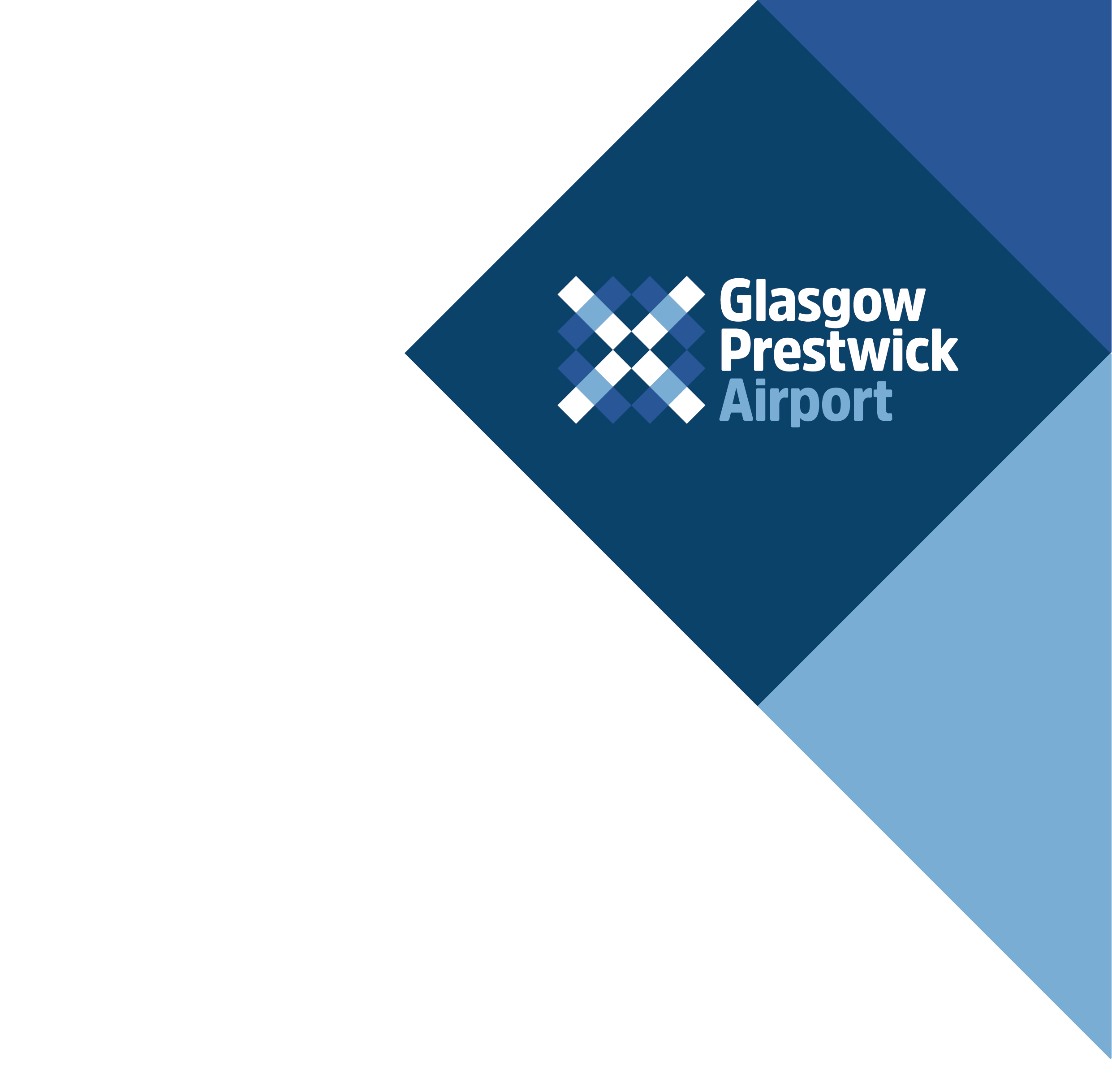 Gender Pay Gap InformationDeclaration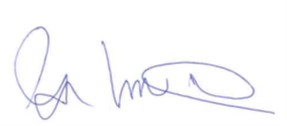 